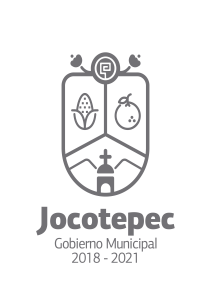 ¿Cuáles fueron las acciones proyectadas (obras, proyectos o programas) o planeadas para este trimestre?Capacitación a los elementos.Adquisición de equipo.Reparación de armamentoResultados Trimestrales (Describir cuáles fueron los programas, proyectos, actividades y/o obras que se realizaron en este trimestre). Adquisición de equipo.Mediante donación fue que se consiguieron camisas tipo polo para los elementos operativos.Reparación de armamento.Capacitación a los elementos.Elaboración de croquis de hechos de tránsito terrestre.Montos (si los hubiera) del desarrollo de dichas actividades. ¿Se ajustó a lo presupuestado?                        No aplica.En que beneficia a la población o un grupo en específico lo desarrollado en este trimestre?Capacitación de elementos: es para tener personal más preparado y poder brindar mejor servicio a la población.Adquisición de camisas: para darle mejor imagen a los elementos.Reparación de armamento: para que los elementos estén protegidos en todo momento.¿A qué estrategia de su POA pertenecen las acciones realizadas y a que Ejes del Plan Municipal de Desarrollo 2018-2021 se alinean?Estrategia 1   - Adquisición de equipo.      Eje del PMD: Seguridad Ciudadana y Movilidad.       Estrategia:   - Reparación de armamento.                                    Eje del PMD: Seguridad Ciudadana y Movilidad.       Estrategia:   - Capacitación a los elementos.                                    Eje del PMD: Seguridad Ciudadana y Movilidad.De manera puntual basándose en la pregunta 2 (Resultados Trimestrales) y en su POA, llene la siguiente tabla, según el trabajo realizado este trimestre.NºESTRATÉGIA O COMPONENTE POA 2019ESTRATEGIA O ACTIVIDAD NO CONTEMPLADA (Llenar esta columna solo en caso de existir alguna estrategia no prevista)Nº LINEAS DE ACCIÓN O ACTIVIDADES PROYECTADASNº LINEAS DE ACCIÓN O ACTIVIDADES REALIZADASRESULTADO(Actvs. realizadas/Actvs. Proyectadas*100)1Adquisición de equipo44100%Capacitación para elementos operativos3267%Reparación de armamento33100%TOTAL89%